HOOF BLOCK APPLICATIONThe steps to properly applying a hoof block include:Proper functional and therapeutic trim to both hooves. The use of a rasp and heat gun is essential for this step. Removal of dirt and moisture of hoof to be blocked. The use of a rasp and heat gun is essential for this step. Selection of properly sized blockApplication of glue to block. Place glue in a pattern that avoids creating pressure points at the heel and at the typical sole ulcer site.Positioning block on foot at correct angle. Press too hard when placing block, about 1/8-¼ of an inch of glue should be between the hoof and the block.Time wait of 1 to 3 minutes before placing foot down to allow glue to hardenRechecking cow in approximately 4 weeksOf these steps, two of the most important concepts are:1. Position block on foot at correct angle: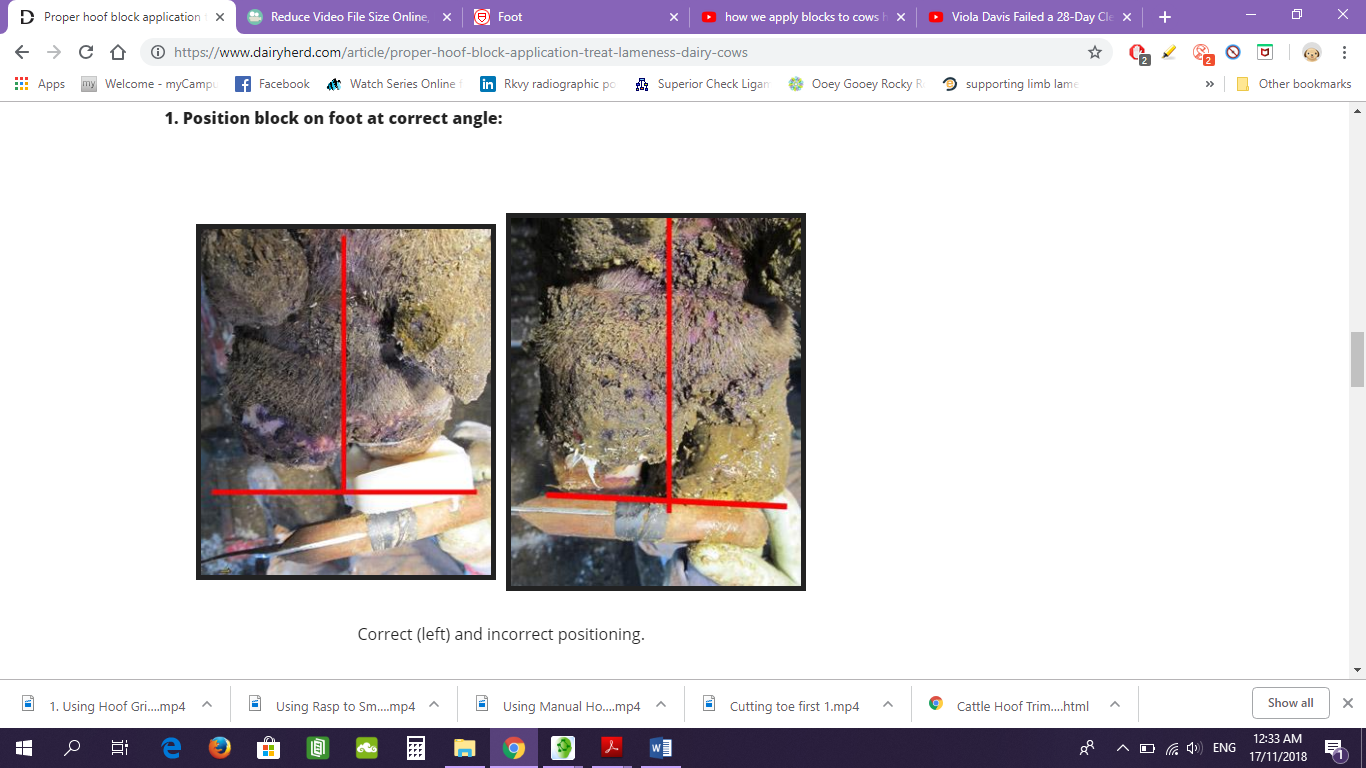 Applying a block at a 90-degree angle or less to the metatarsal bones in the leg ensures that weight bearing is appropriately reduced on the affected hoof and not transferred to the outside wall of the diseased hoof. Blocks have a tendency to shift over time to incorrect positioning as illustrated above. To counteract this situation, it is recommended to apply the blocks at angle.2. Selecting a properly sized block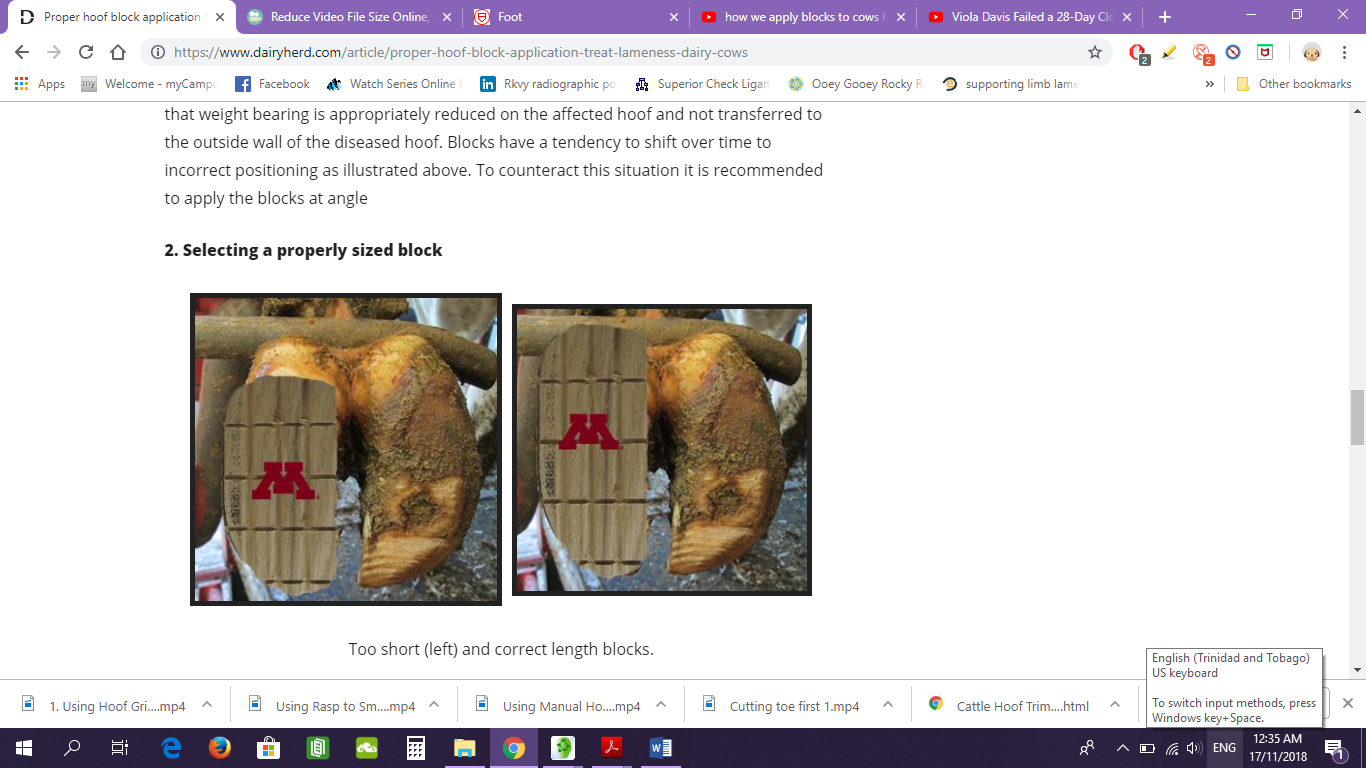 The other important concept is to use blocks that are of appropriate length. In most cases there is more potential for harm by applying a block that is too short rather than too long. An appropriately sized block extends beyond the weight bearing surface of the heel. In most situations this means appropriate block length is between 5¼-6 inches (13.3-16.2 cm). By extending the block past the weight bearing surface of the heel, pressure on the soft heel horn is reduced during heel strike while the cow is walking, and the risk of block induced hemorrhages and ulcers is reduced. Block length becomes excessive and the risk of being ripped off increases when it extends past the non- weight bearing part of heel to the level of the dew claws.